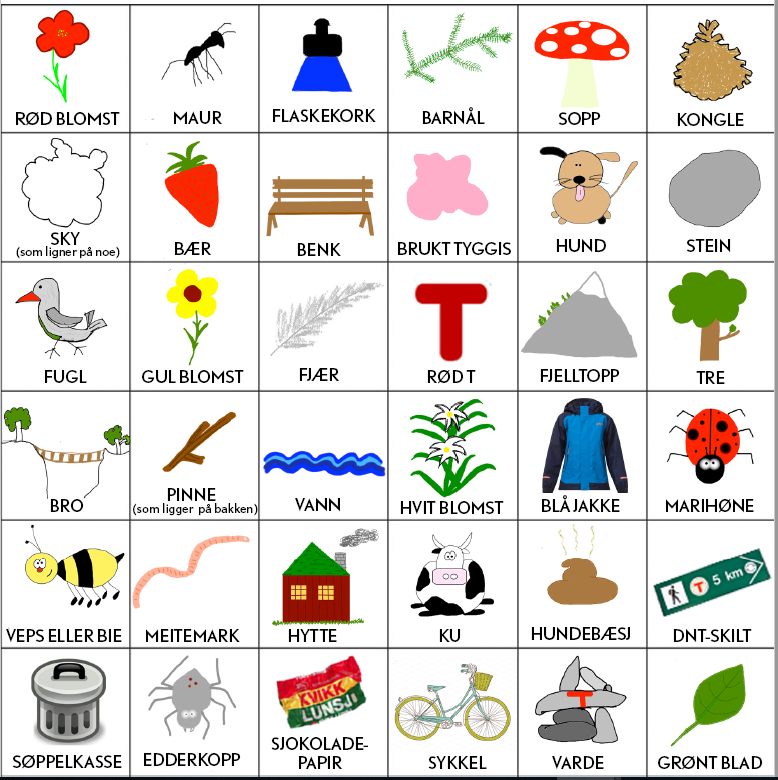 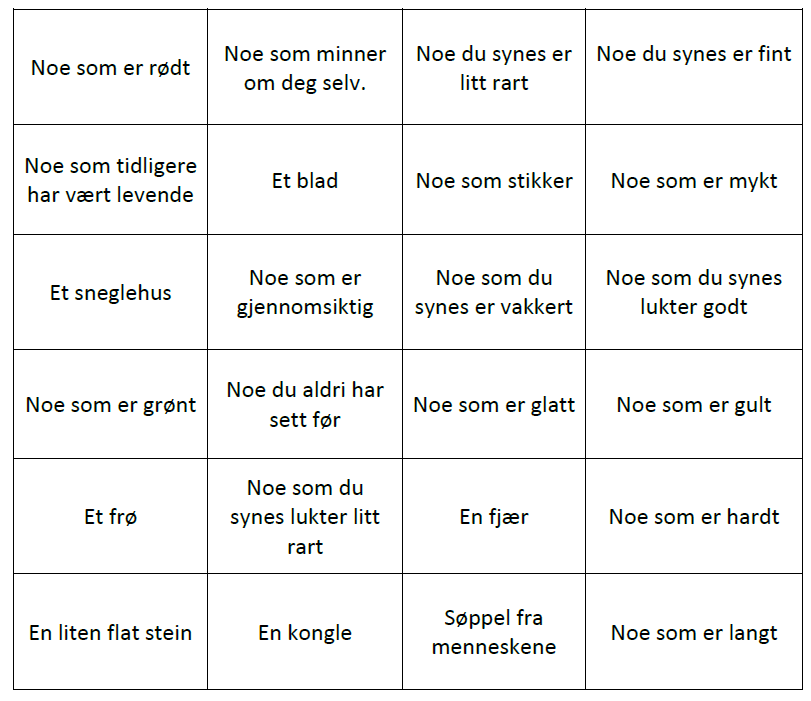 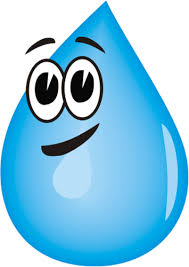 
Vann
Stein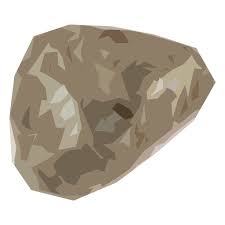  
Sekk
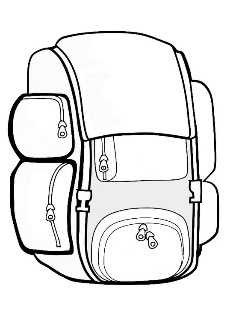 
Lag ett bål 
(IKKE tenn opp)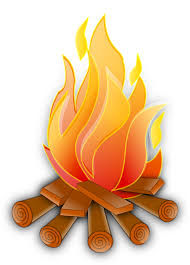 
Drikkeflaske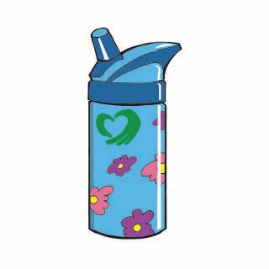 
Blad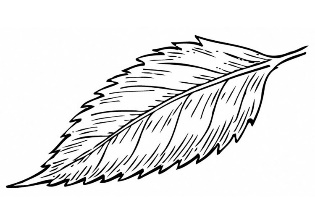 
Blomst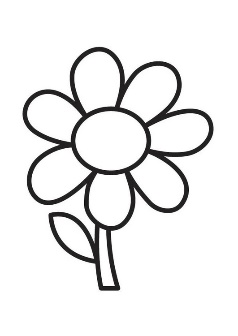 
Legg en person i stabilt sideleie. (Få godkjent av voksen/leder)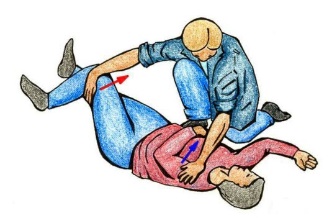 
Edderkopp/edderkoppspinn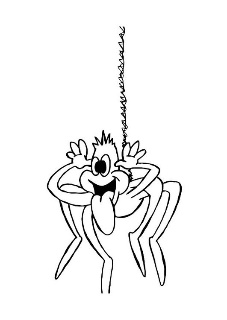 
Marihøne/bille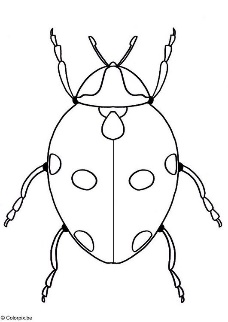 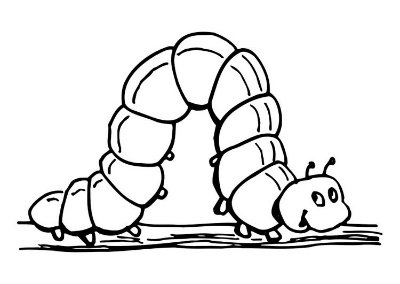 Larve/meitemarkKnytt en Båtmannsknop 
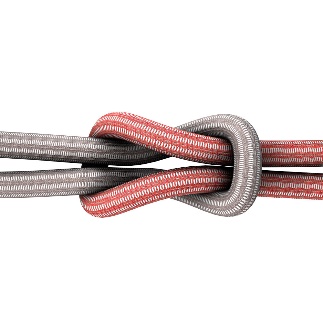 
Flue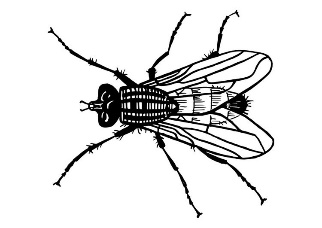 
Kongle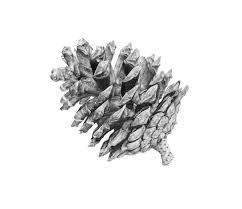 
Kvist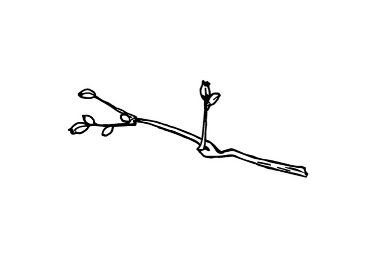 Lag en Figur av det du finner i naturen